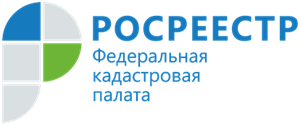 Кадастровая палата по Иркутской области проведет вебинар по теме «Особенности регистрации прав и кадастрового учета на вспомогательные объекты»19 апреля 2021 года, в 10:00 (мск) Кадастровая палата по Иркутской области проведет вебинар для кадастровых инженеров и профессиональных участников рынка недвижимости на тему «Особенности регистрации прав и кадастрового учета на вспомогательные объекты».В ходе вебинара вы узнаете, что такое вспомогательные объекты, какие объекты к ним относятся, как понятие вспомогательных объектов раскрывается в различных нормативно-правовых актах, какие выделяются критерии отнесения объектов к числу вспомогательных, определяется ли размещение объектов вспомогательного использования проектной документацией, являются ли объекты вспомогательного использования объектами недвижимости, а также рассмотрим вопросы осуществления государственного кадастрового учета и государственной регистрации прав объектов вспомогательного использования.На эти и другие вопросы ответят наши лекторы – заместитель начальника отдела обработки документов и обеспечения учетных действий Касатонова Ирина Сергеевна и заместитель начальника отдела обработки документов и обеспечения учетных действий Яковлева Татьяна Викторовна.Свои вопросы по теме вебинара можно предварительно направить по электронному адресу: Yakovleva_TV@38.kadastr.ru. По вопросам организации вебинара обращаться по телефону 8 (3955) 58-15-74 # 2815.ВНИМАНИЕ!Принять участие в вебинаре Вы можете после авторизации на сайте по ссылке https://webinar.kadastr.ru/webinars/ready/detail/151Стоимость – 1000 руб. за одного участника.Оплата принимается до 18 апреля.Участие в вебинарах Кадастровой палаты полезно и познавательно!         С уважением, Кадастровая палата по Иркутской области